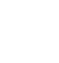 НОВООДЕСЬКА МІСЬКА РАДАМИКОЛАЇВСЬКОЇ ОБЛАСТІ ВИКОНАВЧИЙ КОМІТЕТ Р І Ш Е Н Н Я  02  грудня  2022 року                      м. Нова Одеса                                      №  194Про преміювання керівництва КНП «Новоодеський     центр   первинної медико  -  санітарної     допомоги» Новоодеської      міської    ради        Відповідно до ст. 32 Закону України «Про місцеве самоврядування в Україні», беручи до уваги Положення про преміювання працівників комунального некомерційного підприємства «Новоодеський центр первинної медико-санітарної допомоги», що затверджене у встановленому порядку відповідно до Статуту цього підприємства, згідно з яким преміювання керівника підприємства та його заступників здійснюється за рішенням органу управління, виконавчий комітет міської радиВИРІШИВ:Преміювати:- директора КНП «Новоодеський центр первинної медико-санітарної допомоги» Новоодеської міської ради ДЕМ’ЯНОВА Олександра Анатолійовича премією за грудень 2022 року за відпрацьований час в розмірі його посадового окладу згідно штатного розпису в межах видатків на оплату праці;- медичного директора КНП «Новоодеський центр первинної медико-санітарної допомоги» Новоодеської міської ради КУРІЯ Юрія Леонтійовича премією за грудень 2022 року за відпрацьований час в розмірі посадового окладу згідно штатного розпису в межах видатків на оплату праці;- заступника директора з економічних питань КНП «Новоодеський центр первинної медико-санітарної допомоги» Новоодеської міської ради ТИМОЩУК Інну Борисівну премією за грудень 2022 року за відпрацьований час в розмірі посадового окладу згідно штатного розпису в межах видатків на оплату праці.Міський голова	                                                   	                Олександр ПОЛЯКОВ                                                                                                                                                                                                                                                                                                                                                                                                                                                                                                                                                                                                                                                                      